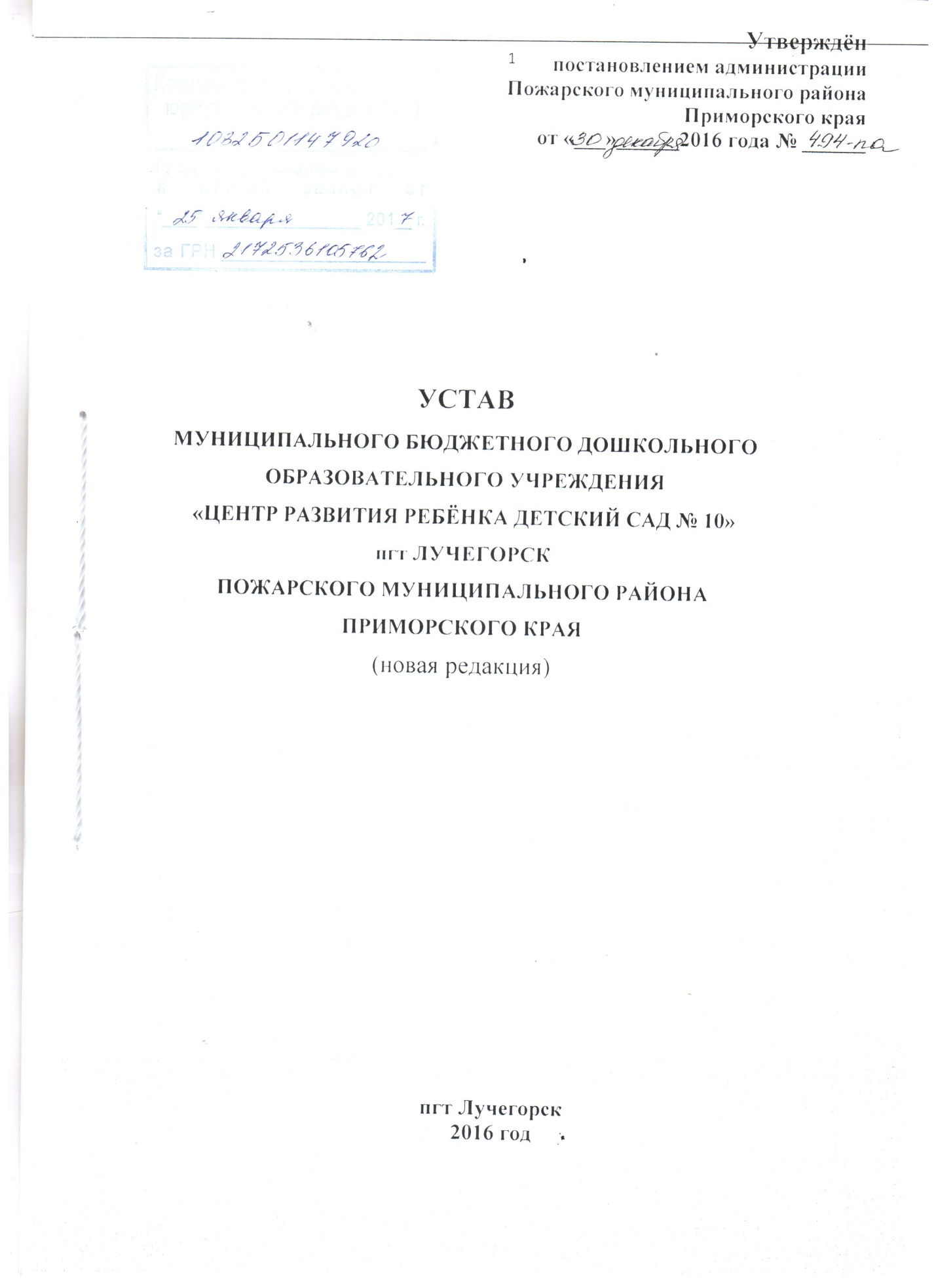 УСТАВМУНИЦИПАЛЬНОГО БЮДЖЕТНОГО ДОШКОЛЬНОГО ОБРАЗОВАТЕЛЬНОГО УЧРЕЖДЕНИЯ«ЦЕНТР РАЗВИТИЯ РЕБЁНКА ДЕТСКИЙ САД № 10» пгт ЛУЧЕГОРСКПОЖАРСКОГО МУНИЦИПАЛЬНОГО РАЙОНАПРИМОРСКОГО КРАЯ(новая редакция)пгт Лучегорск2016 годРаздел 1. Общие положенияМуниципальное бюджетное дошкольное образовательное учреждение  «Центр развития ребёнка детский сад № 10» пгт Лучегорск Пожарского муниципального района Приморского края (далее – Учреждение) создано 29.12.1986  года на основании акта государственной приемочной комиссии № 339 от 31.12.1986 – постановление исполнительного комитата Пожарского райсполкома, зарегистрипрован как Детский сад – ясли № 10 разреза «Лучегорский».Место нахождения Учреждения: 692001, Приморский край, Пожарский район,  пгт Лучегорск, микрорайон 3, здание 11 (юридический и фактический адрес).Образовательная деятельность осуществляется по следующему адресу: 692001, Приморский край, Пожарский район,  пгт Лучегорск, микрорайон 3, здание 11.1.3. Организационно-правовая форма – муниципальное учреждение.Тип Учреждения: бюджетное.Тип образовательной организации: дошкольная  образовательная организация.1.4. Полное наименование Учреждения: муниципальное бюджетное дошкольное образовательное учреждение «Центр развития ребёнка детский сад № 10» пгт Лучегорск Пожарского муниципального района Приморского края.Сокращенное  наименование  Учреждения:  МБДОУ  ЦРР  детский сад № 10.	Учреждение филиалов и представительств не имеет.1.5. Учреждение является некоммерческой организацией, осуществляющей на основании лицензии образовательную деятельность в качестве основного вида деятельности в соответствии с целями, ради которых она создана.1.6. Учредителем Учреждения и собственником его имущества является Пожарский муниципальный район. 1.7. Функции и полномочия учредителя Учреждения от имени «Пожарского муниципального района исполняет Управление образования администрации Пожарского муниципального района Приморского края (далее – Управление).1.8.Функции и полномочия собственника имущества Учреждения от имени Пожарского муниципального района исполняет  администрация Пожарского муниципального района Приморского края (далее - Собственник).1.9. Юридический адрес Учредителя: 692001, Приморский край, Пожарский район, пгт Лучегорск, общественный центр,1.1.10. Учреждение является юридическим лицом с момента её государственной регистрации. Самостоятельно осуществляет финансово-хозяйственную деятельность, имеет самостоятельный баланс.1.11. Учреждение имеет печать с полным наименованием Учреждения на русском языке и надписью в центре «Для документов», печать с полным наименованием Учреждения на русском языке, ОГРН и ИНН Учреждения, с гербом Пожарского муниципального района в центре печати, штампы, бланки со своим наименованием, вывеску установленного образца, официальный сайт Учреждения в информационно-телекоммуникационной сети «Интернет».1.12. Учреждение обладает самостоятельностью в осуществлении образовательной, научной, административной, финансово-экономической деятельности, разработке и принятии локальных нормативных актов в соответствии с Законом «Об образовании в Российской Федерации», иными нормативными правовыми актами Российской Федерации и настоящим Уставом.1.13. В Учреждении не допускается создание и деятельность организационных структур, политических партий, общественно-политических и религиозных движений и организаций.Раздел 2. Предмет, цели и виды деятельности учреждения2.1. Предметом  деятельности  Учреждения   является  оказание   услуг населению по реализации предусмотренных федеральными законами, законами Приморского края, нормативными правовыми актами Российской Федерации и муниципальными правовыми актами органов местного самоуправления  Пожарского муниципального района в сфере образования.2.2. Учреждение обеспечивает получение дошкольного образования путем реализации образовательной программы дошкольного образования, разработанной на основе федерального государственного образовательного стандарта дошкольного образования, а также присмотр и уход за воспитанниками в возрасте от двух месяцев (наличии соответствующих условий)  до прекращения образовательных отношений. 2.3. Целями деятельности, для которых создано Учреждение, являются:формирование общей культуры детей дошкольного возраста;развитие физических, интеллектуальных, нравственных, эстетических и личностных качеств детей дошкольного возраста;формирование предпосылок учебной деятельности детей дошкольного возраста;сохранение и укрепление здоровья детей дошкольного возраста;оказание методической, педагогической, диагностической и консультативной помощи родителям (законным представителям) по вопросам воспитания, обучения и развития детей.2.4. Учреждение  осуществляет следующие основные виды деятельности:предоставление общедоступного бесплатного дошкольного образования;предоставление дополнительного образования в Учреждении;присмотр и уход за детьми. 2.5. В соответствии с предусмотренными в п. 2.4. основными видами деятельности Учреждение выполняет муниципальное задание, которое формируется и утверждается Управлением.2.6. Обучение и воспитание в Учреждении ведётся на государственном (русском) языке Российской Федерации.2.7. Учреждение вправе  осуществлять, в том числе и за счёт средств физических и юридических лиц, следующие виды деятельности, не являющиеся основными, лишь постольку, поскольку это служит достижению целей, ради которых оно создано, и соответствующие указанным целям, при условии, что такая деятельность указана в настоящем Уставе. 2.8. К иным  видам деятельности Учреждения относятся:выполнение копировальных и множительных услуг, услуг по тиражированию учебных, учебно-методических и других материалов за счет средств, полученных от приносящей доход деятельности и реализация указанной продукции;оказание информационных, экспертных, консультационных, аналитических, справочно-библиографических услуг;сдача в аренду помещений, оборудования без права выкупа имущества Учреждения по согласованию с Учредителем;консультации и коррекция нарушений в развитии детей (при наличииучителя-логопеда, педагога-психолога, инструктора по физической культуре);организация разнообразной культурно-массовой работы с воспитанниками и детьми, находящимися вне сферы дошкольного образования;оказание лечебно-оздоровительных услуг;оказание по договору следующих видов платных образовательных услуг:- изучение дополнительных программ сверх часов, предусмотренных основной общеобразовательной программой дошкольного образования Учреждения;работа различных студий, групп, школ: по развитию, обучению или приобщению детей к знанию мировой культуры, живописи, графики, скульптуры, народных промыслов и т.д. (фотографирование, обучение иностранному языку, обучение игре на музыкальных инструментах, детское эстрадное пение, танцы, хореография, спортивные секции, рукоделие, изобразительная деятельность,  оздоровительные секции и другое);педагогическая подготовка детей к обучению в школе и адаптации детей к условиям школьной жизни (обучение чтению, развитие творческого воображения, подготовка руки к письму и другое);группа кратковременного пребывания, выходного или продлённого дня (без реализации основной образовательной программы дошкольного образования Учреждения. В группах обеспечиваются их содержание и воспитание, направленные на социализацию и формирование у них практически ориентированных навыков).2.9. Платные услуги оказываются на основе Договора  о взаимодействии Учреждения и родителей (законных представителей). 2.10. Платные образовательные услуги не могут быть оказаны вместо образовательной деятельности, финансируемой за счет средств бюджета Пожарского муниципального района.2.11. Полный перечень и порядок предоставления платных дополнительных образовательных услуг определяется Положением о платных дополнительных услугах.2.12. Доходы от приносящей доход деятельности используются Учреждением в соответствии с законодательством РФ и уставными целями.2.13. Приносящая доход деятельность Учреждения может быть приостановлена Управлением, если она осуществляется в ущерб целям и задачам образовательной деятельности, предусмотренной настоящим Уставом, до решения суда по этому вопросу.2.14. Учреждение не вправе осуществлять виды деятельности, приносящие доход, оказывать платные услуги и работы, не указанные в настоящем разделе Устава.2.15. Доходы, полученные Учреждением от приносящей доход деятельности, поступают в самостоятельное распоряжение Учреждения. Имущество, приобретенное Учреждением за счет средств, полученных от приносящей доход деятельности, учитывается обособленно и поступает в самостоятельное распоряжение Учреждения в соответствии с законодательством Российской Федерации.	2.16.	Организация питания воспитанников возлагается на Учреждение. 	2.17. Учреждение обеспечивает гарантированное сбалансированное питание детей в соответствии с их возрастом и временем пребывания в Учреждении. Организация питания обучающихся в Учреждении осуществляется на основе бюджетного финансирования и родительской платы.	2.18. Питание в Учреждении организовано в соответствии с примерным меню, утвержденным заведующим, рассчитанным не менее чем на 2 недели, с учетом физиологических потребностей в энергии и пищевых веществах для детей всех возрастных групп и рекомендуемых суточных наборов продуктов для организации питания детей в дошкольных образовательных организациях.	2.19. Контроль качества питания возлагается на заведующего Учреждением и медицинский персонал органа здравоохранения.2.20. Медицинское обслуживание детей в Учреждении обеспечивается специально закрепленным органом здравоохранения за Учреждением медицинским персоналом. Медицинский персонал наряду с администрацией и работниками несет ответственность за здоровье и физическое развитие детей, проведение лечебно-профилактических мероприятий, соблюдение санитарно-гигиенических норм, режима и обеспечение качества питания воспитанников. Медицинские работники проводят профилактические мероприятия в целях недопущения возникновения и распространения инфекционных заболеваний и пищевых отравлений.Для осуществления медицинского обслуживания воспитанников Учреждение безвозмездно предоставляет помещение и создает условия для работы медицинского персонала. 2.21. В Учреждении могут организовываться группы: сокращенного дня (8-10 – часового пребывания), полного дня (10,5-12 – часового пребывания), продленного дня (13-14 – часового пребывания), круглосуточного пребывания детей, выходного дня, кратковременного пребывания (до 5 часов в день), группы по уходу и присмотру.2.22. Учреждение  осуществляет обработку персональных данных участников образовательного процесса в соответствии с Федеральным законом от 27 июля 2006 года № 152-ФЗ  «О персональных данных».2.23. Учреждение в своей деятельности руководствуется Конституцией Российской Федерации, Гражданским кодексом Российской Федерации, Бюджетным кодексом Российской Федерации, Федеральным законом от 29 декабря 2012 года  № 273-ФЗ «Об образовании в Российской Федерации» и другими федеральными законами, указами и распоряжениями Президента Российской Федерации и другими нормативными правовыми актами, решениями уполномоченных органов осуществляющих управление в сфере образования, иными правовыми актами, настоящим Уставом, локальными актами Учреждения.Раздел 3. Имущество и финансовое обеспечение деятельность Учреждения3.1. Имущество Учреждения является муниципальной собственностью Пожарского муниципального района и может быть использовано только для осуществления целей деятельности Учреждения в пределах, установленных законодательством Российской Федерации.3.2. Имущество Учреждения закрепляется за ним на праве оперативного управления. Право оперативного управления имуществом возникает с момента фактической передачи имущества, оформленной соответствующим актом приема-передачи.Земельный участок, необходимый для выполнения Учреждением своих уставных задач, предоставляется  на праве постоянного (бессрочного) пользования в порядке, установленном действующим законодательством Российской Федерации.Учреждение владеет, пользуется, распоряжается закрепленным за ним имуществом в соответствии с его назначением, уставными целями деятельности, заданиями Управления и в порядке, установленном законодательством Российской Федерации.3.3. Учреждение не вправе отчуждать либо иным способом распоряжаться имуществом без согласия Собственника.3.4. В соответствии с предусмотренными в пунктах 2.3 и 2.4 настоящего Устава основными видами деятельности Учреждение выполняет муниципальное задание, которое формируется и утверждается Управлением. Учреждение не вправе отказаться от выполнения муниципального задания.3.5.	Финансовое обеспечение выполнения муниципального задания осуществляется в виде субсидий из районного бюджета и иных не запрещенных федеральными законами источников с учетом расходов на содержание недвижимого имущества и особо ценного движимого имущества,  закрепленного за Учреждением Собственником или приобретенного Учреждением за счет средств, выделенных ему Управлением на приобретение такого имущества,  расходов на уплату налогов,  в качестве объекта налогообложения по которым признается соответствующее имущество, в том числе земельные участки.3.6.	Учреждение осуществляет операции с поступающими ему в соответствии с законодательством Российской Федерации средствами через лицевые счета, открываемые в территориальном органе Федерального казначейства или финансовом органе Пожарского муниципального района в порядке, установленном законодательством Российской Федерации (за исключением случаев, предусмотреных законодательством).3.7. Учреждение использует бюджетные средства в соответствии с утвержденным Управлением планом финансово-хозяйственной деятельности. В плане финансово-хозяйственной деятельности Учреждения и отчете о его исполнении должны быть отражены все доходы Учреждения, получаемые как из бюджета Пожарского муниципального района и государственных внебюджетных фондов, так и от осуществления приносящей доходы деятельности, в том числе доходы от оказания платных дополнительных образовательных услуг, другие доходы, получаемые от использования муниципальной собственности, закрепленной за Учреждением на праве оперативного управления, и иной деятельности.3.8. Источниками формирования имущества Учреждения, в том числе финансовых средств, являются:имущество, закрепленное за Учреждением, в порядке, установленном законодательством;имущество, приобретенное за счет финансовых средств Учреждения, в том числе за счет доходов от платных услуг;бюджетные ассигнования;средства, полученные Учреждением от приносящей доход деятельности;безвозмездные и благотворительные взносы, пожертвования физических и юридических лиц;иные источники в соответствии с законодательством Российской Федерации.3.9. Учреждение без согласия Учредителя не вправе распоряжаться особо ценным движимым имуществом, закреплённым за ним Собственником или приобретённым Учреждением за счёт средств, выделенных ему Управлением на приобретение такого имущества, а также недвижимым имуществом.3.10. Под особо ценным движимым имуществом понимается движимое имущество, без которого осуществление Учреждением своей уставной деятельности будет существенно затруднено. Порядок отнесения имущества к категории особо ценного движимого имущества устанавливается Правительством Российской Федерации. Виды такого имущества могут определяться в порядке, установленном Управлением. 3.11. В случае ликвидации Учреждения имущество, закрепленное за Учреждением на праве оперативного управления, оставшееся после удовлетворения требований кредиторов, а также имущество, на которое в соответствии с федеральными законами не может быть обращено взыскание по его обязательствам, передается ликвидационной комиссией Собственнику соответствующего имущества и направляется на цели развития образования.Раздел  4. Управление Учреждением4.1. Управление Учреждением осуществляется в соответствии с законодательством Российской Федерации и настоящим Уставом и строится на принципах единоначалия и коллегиальности.4.2. Компетенция Учредителя в управлении Учреждением:организация предоставления дошкольного образования по основным общеобразовательным программам;принятие решения о создании, реорганизации и ликвидации Учреждения;определение перечня особо ценного движимого имущества Учреждения;согласование распоряжения особо ценным движимым имуществом, закрепленным за Учреждением Собственником или приобретенным Учреждением за счет средств, выделенных ему Учредителем на приобретение такого имущества;согласование распоряжения недвижимым имуществом, в том числе передачи его в аренду;утверждение Устава Учреждения, изменений (дополнений) вносимых в него;согласование принятия решения о создании филиалов, обособленных структурных подразделений Учреждения.4.3. Компетенция Управления:утверждение плана финансово-хозяйственной деятельности Учреждения и внесение в него изменений;формирование и утверждение муниципальных заданий;определение порядка составления и утверждения отчета о результатах деятельности Учреждения и об использовании закрепленного за ним имущества;осуществление финансового обеспечения выполнения муниципального задания;согласования программы развития образовательного учреждения;назначение на должность и освобождение от должности заведующего Учреждением;аттестация заведующего Учреждением;осуществление иных функций и полномочий Управления в соответствии с законодательством Российской Федерации.4.4. Единоличным исполнительным органом Учреждения является Заведующий, к компетенции которого относится осуществление текущего руководства его деятельностью, в том числе:организация осуществления в соответствии с требованиями нормативных правовых актов образовательной и иной деятельности Учреждения; организация обеспечения прав участников образовательного процесса в Учреждении;организация разработки и принятие локальных нормативных актов, индивидуальных распорядительных актов;организация и контроль работы административно-управленческого аппарата;установление штатного расписания; прием на работу работников, заключение и расторжение с ними трудовых договоров, распределение должностных обязанностей, создание условий и организация дополнительного профессионального образования работников;       утверждение правил внутреннего трудового распорядка (с учетом мнения представительного органа работников);материально-техническое обеспечение образовательной деятельности, оборудование помещений в соответствии с государственными и местными нормами и требованиями, в том числе в соответствии с федеральными государственными образовательными стандартами;предоставление Управлению и общественности ежегодного отчета о поступлении и расходовании финансовых и материальных средств, а также отчета о результатах самообследования;организация разработки и утверждение основных образовательных программ Учреждения;организация разработки по согласованию с Управлением программы развития Учреждения;прием воспитанников в Учреждение; изменение образовательных отношений с воспитанниками; прекращение образовательных отношений с воспитанниками;организация индивидуального учета результатов освоения воспитанниками образовательных программ, а также хранение в архивах информации об этих результатах на бумажных и (или) электронных носителях;обеспечение безусловного выполнения федеральных государственных образовательных стандартов;организация проведения самообследования, обеспечение функционирования внутренней системы оценки качества образования;создание необходимых условий для охраны и укрепления здоровья, организации питания воспитанников и работников;обеспечение безопасных условий и охраны труда;обеспечение создания и ведения официального сайта Учреждения в сети «Интернет»;обеспечение реализации педагогическими работниками прав и свобод, а также трудовых прав и социальных гарантий в соответствии с законодательством Российской Федерации;право приостановления выполнения решений коллегиальных органов управления или наложения вето на их решения, противоречащие законодательству Российской Федерации, Уставу и иным локальным нормативным актам Учреждения;решение иных вопросов, которые не составляют исключительную компетенцию коллегиальных органов управления Учреждением, определенную настоящим Уставом.4.5. Заведующий принимает решения самостоятельно, если иное не установлено настоящей главой, и выступает от имени Учреждения без доверенности. 4.6. Заведующий назначается Управлением на основании срочного трудового договора, заключенного на срок до 3 лет. Во время отсутствия заведующего кандидатура исполняющего обязанности заведующего согласовывается с Учредителем и назначается приказом Управления. 4.7. Органы управления Учреждением: общее собрание трудового коллектива Учреждения;педагогический совет.4.8. Общее собрание трудового коллектива Учреждения (далее – Общее собрание) является постоянно действующим высшим органом коллегиального управления. Деятельность Общего собрания  регламентируется Положением об общем собрании трудового коллектива Учреждения.4.8.1. В Общем собрании  участвуют все работники, работающие в Учреждении по основному месту работы. Общее собрание действует бессрочно. Общее собрание созывается заведующим по мере надобности, но не реже одного раза в год. 4.8.2. Общее собрание избирает председателя, который выполняет функции по организации работы собрания и ведет заседания, секретаря, который выполняет функции по фиксации решений собрания. Заседание Общего собрания правомочно, если на нем присутствует более половины работников Учреждения. 4.8.3. К компетенции Общего собрания   относится:принятие коллективного договора, правил внутреннего трудового распорядка Учреждения;принятие локальных актов, регулирующих трудовые отношения с работниками Учреждения, включая инструкции по охране труда, Положение о комиссии по охране труда, Положение об оплате труда работников Учреждения, включая критерии и показатели эффективности деятельности работников;  выборы представителей работников в комиссию по трудовым спорам;обсуждение вопросов состояния трудовой дисциплины в Учреждении; содействие созданию оптимальных условий для организации труда и профессионального совершенствования работников;внесение предложений об изменении и дополнении Устава Учреждения.4.8.4. Решения Общего собрания принимаются открытым голосованием простым большинством голосов, присутствующих на заседании. В случае равенства голосов решающим является голос председателя. Решение Общего собрания по отдельным вопросам, например, по вопросам его исключительной компетенции, может приниматься большинством 2/3 голосов его членов, присутствующих на заседании. 4.8.5. Общее собрание не вправе рассматривать и принимать решения по вопросам, не отнесённым к его компетенции настоящим Уставом.4.9. Педагогический совет Учреждения (далее – Педагогический совет) является постоянно действующим органом коллегиального управления, осуществляющим общее руководство образовательным процессом. Деятельность Педагогического совета регламентируется Положением о педагогическом совете Учреждения.4.9.1. В Педагогический совет входят все педагогические работники, работающие в Учреждении на основании трудового договора по основному месту работы, заведующий Учреждением, его заместители по воспитательной и методической  работе.4.9.2. Педагогический совет действует бессрочно. Педагогический совет собирается в соответствии с планом работы Учреждения, но не реже одного раза в квартал. Педагогический совет может собираться по инициативе заведующего Учреждением. 4.9.3. Педагогический совет избирает председателя, который выполняет функции по организации работы совета, и ведет заседания, секретаря, который выполняет функции по фиксации решений совета. Заседание Педагогического совета правомочно, если на нем присутствует более половины членов совета. 4.9.4. К компетенции Педагогического совета Учреждения относится:реализация государственной политики по вопросам образования;совершенствование организации образовательного процесса Учреждения; разработка и утверждение образовательных программ Учреждения, годового плана; принятие решений о ведении платной образовательной деятельности по конкретным образовательным программам; определение основных направлений развития Учреждения, повышения качества и эффективности образовательного процесса; принятие локальных нормативных актов по вопросам организации образовательной деятельности;принятие Кодекса профессиональной этики;внедрение в практику работы Учреждения достижений педагогической науки и передового педагогического опыта; осуществление взаимодействия с родителями (законными представителями) обучающихся по вопросам организации образовательного процесса;поддержка общественных инициатив по совершенствованию обучения и воспитанию обучающихся. 4.9.5. Решения Педагогического совета принимаются открытым голосованием простым большинством голосов, присутствующих на заседании. В случае равенства голосов решающим является голос председателя. Решение Педагогического совета по отдельным вопросам может приниматься большинством 2/3 голосов его членов, присутствующих на заседании. 4.9.6. Педагогический совет не вправе рассматривать и принимать решения по вопросам, не отнесённым к его компетенции настоящим Уставом.4.9.7. Педагогический совет не вправе выступать от имени Учреждения.4.9.8.  При Педагогическом совете могут быть созданы постоянные и временные комиссии:аттестационная  комиссия;методический совет; творческие группы; психолого-медико-педагогическая комиссия.Деятельность постоянных и временных комиссий регламентируется локальными актами Учреждения. 4.9. В целях учета мнения родителей (законных представителей) воспитанников и педагогических работников по вопросам управления Учреждением  и при принятии  Учреждением локальных нормативных актов, затрагивающих их права и законные интересы, по инициативе родителей (законных представителей) воспитанников и работников в Учреждении могут быть созданы:Совет родителей (законных представителей) воспитанников (далее Совет родителей);профессиональный союз  работников  Учреждения   (представительный орган  работников).4.10.  Деятельность Совета родителей регламентируется Положением о Совете родителей (законных представителей) воспитанников. Деятельность  профессионального союза работников Учреждения регламентируется Положением о профессиональном союзе работников Учреждения 4.11. Остальные полномочия органов Учреждения регламентируются отдельными локальными актами Учреждения.Раздел 5. Локальные нормативные акты Учреждения5.1. Учреждение принимает локальные нормативные акты, содержащиенормы, регулирующие образовательные отношения (далее - локальные нормативные акты), в пределах своей компетенции в соответствии с законодательством Российской Федерации в порядке, установленном его Уставом.5.2. Локальные нормативные акты утверждаются или вводятся в действие  приказом Заведующего Учреждением.5.3. Локальные нормативные акты, регламентирующие организацию образовательного процесса, принимаются заведующим  Учреждением после согласования с Педагогическим советом Учреждения.5.4. Учреждение принимает локальные нормативные акты по основным вопросам Учреждения и осуществления образовательной деятельности, в том числе регламентирующие правила приема воспитанников, режим образовательной деятельности, результаты освоения программы, порядок оформления возникновения, приостановления и прекращения отношений между Учреждением и родителями (законными представителями) воспитанников.5.5. При принятии локальных нормативных актов, затрагивающих права воспитанников и работников Учреждения, учитывается мнение Общего собрания работников и Педагогического Совета, Совета родителей, а также в порядке и в случаях, которые предусмотрены трудовым законодательством, представительных органов работников.5.6. Нормы локальных нормативных актов, ухудшающих положение воспитанников или работников Учреждения по сравнению с установленным законодательством об образовании, трудовым законодательством, либо принятых с нарушением установленного порядка, не применяются и подлежат отмене образовательным Учреждением.Раздел 6. Ликвидация, реорганизация, изменение типа Учреждения6.1. Прекращение деятельности Учреждения как юридического лица осуществляется в форме реорганизации или ликвидации.  Условия и порядок (процедура) реорганизации и ликвидации определяются Учредителем в соответствии с законодательством Российской Федерации.6.2. Ликвидация Учреждения может осуществляться в соответствии с законодательством Российской Федерации по решению Учредителя, а также по решению суда.6.3. При ликвидации или реорганизации Учреждения, осуществляемых, как правило, по окончании учебного года, Учредитель обеспечивает перевод обучающихся с согласия родителей (законных представителей) в другие образовательные учреждения соответствующего типа.Ликвидация Учреждения считается завершённой, а Учреждение – прекратившее существование после внесения об этом записи в Единый государственный реестр юридических лиц.Раздел 7. Внесение изменений и дополнений в Устав Учреждения7.1. Изменения в Устав Учреждения  вносятся в порядке, установленном Учредителем.7.2. Изменения и дополнения в Устав Учреждения принимаются Общим собранием Учреждения и утверждаются Учредителем.7.3. Изменения в Устав вступают в силу после их государственной регистрации в порядке, установленном законодательством Российской Федерации.___________________________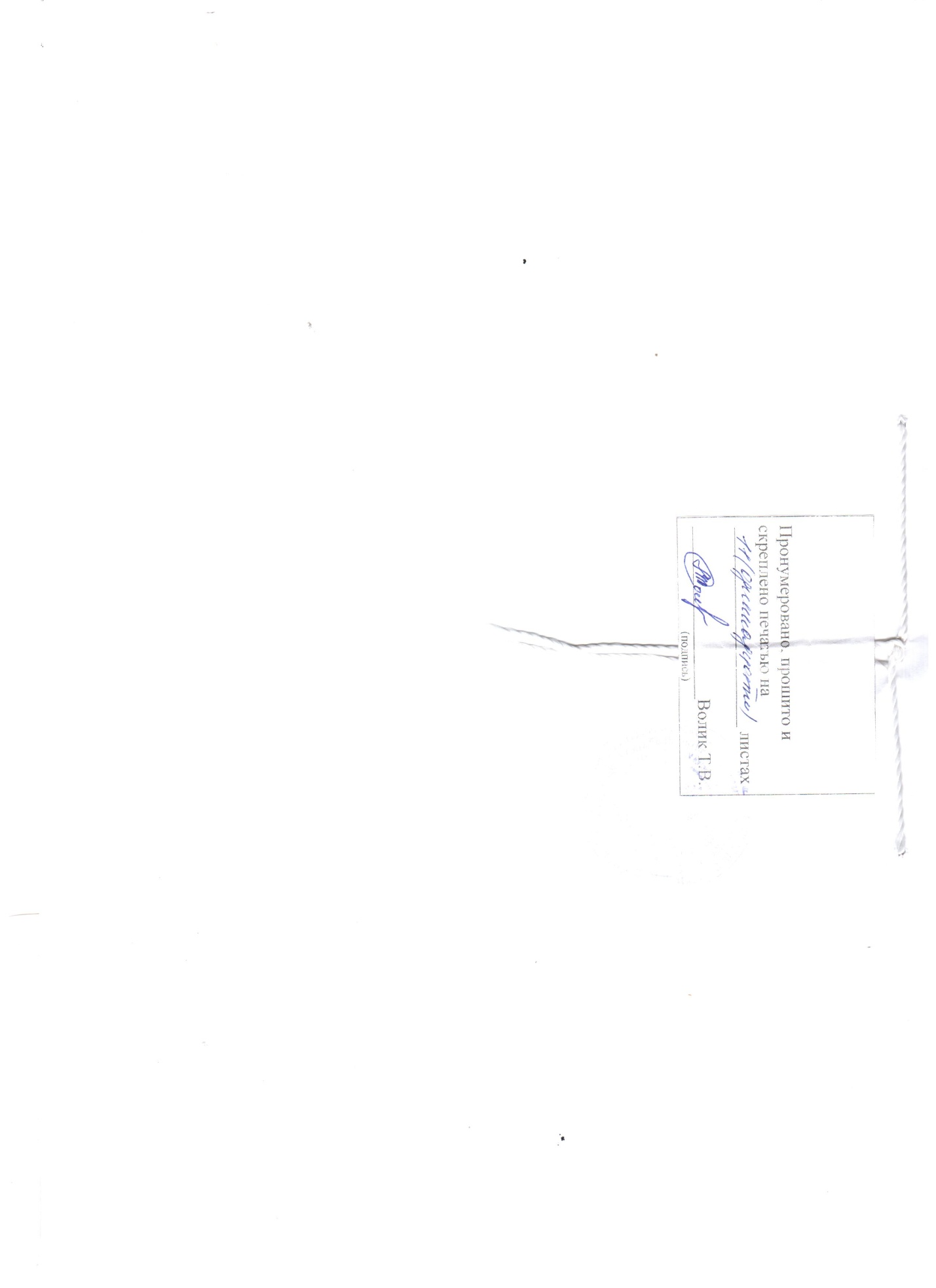 Утверждёнпостановлением администрацииПожарского муниципального районаПриморского края                    от «___»______2016 года № ______